Vážení mi rodiče, milé mi děti – z třídy mojí, páté,Přeji Vám všem především mnoho zdraví….Tento týden je snad posledním – internetovým…..Doufejme(-:Máme tu čas, kdy podzim pozvolna předává vládu zimě…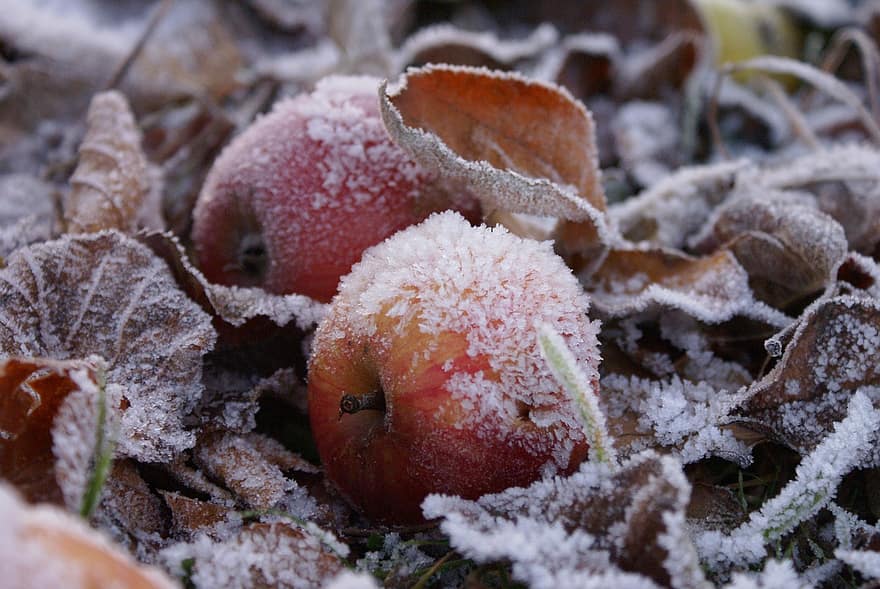 Podzim
Věra KročkováSlunce se schovává v šedavých mracích.
Teskno je… u srdce bolí…
Smutno je po teple i tažných ptácích
a chlad už vane sem z polí…Tak rychle utíká jaro i léto.
A je tu podzim. A listí padá.
Zpomalit všechno chci – nedaří se to.
Zima pak přichází a studí záda.Zalézá za nehty a štípe do tváří.
Do šátků, rukavic balí se každý z nás.
Z dálky se pohledem málo kdo rozzáří.
Uklidit z venku vše do sklepů přišel čas.Ráno už nebudí veselé pípání,
ba ani hvízdání kosů…
Příroda klidně zaspí své svítání
v jinovatku pak promění rosu.Ale i tady se radost hledat dá.
Jen kdo chce, ten jí vidět smí.
List třpytivě zdobený okraj má.
A v krajkoví se tak dobře sní…Tedy ve třpytu jinovatky k Vám letí nová nadílka  práce a úkolů….Myslíc na Vás všechny Vaše Martina NěmcováInformace k organizaci naší výuky na dálku V PONDĚLÍ DĚTI, DLE ROZPISU, DOSTANOU VEŠKERÉ materiály vytisknuté.POZOR!!!! Sledujte časy online vyučovací doby !!!TABULKA SKYPOVÁNÍNa SKYPE – účet  Martina Nemcova – příslušná předpřipravená skupina A,B,C.Účast na internetové výuce je povinná, v případě nepřítomnosti prosím o omluvení.……………………………………………………………………………………………………………………………………………………………………     vyzvednutí  materiálů pro týden 23.11.-27.11.2020 – Pondělí 23.11.2020Prosím o dodržení hygienických pravidel - rozestupy – rouška povinná!!!Odevzdání vypracovaných materiálů dle seznamu , v PÁTEK 27.11.2020:U kostela i u vchodu do školy – prosím o dodržení hygienických pravidel - rozestupy – rouška povinná!!!V pátek si zabalte tašku – podepsanou a do ní vložte:1.Pracovní sešit M2.Pracovní sešit ČJ3. Pracovní sešit  Geometrie4. ŽK5. OP – PL  1 a 26. AJ (dle informace od paní uč. Goňové)7. Výtvarný list – GOTICKÉ OKNOProsím, na daný den si připravte dle rozpisu - Týdenního plánu potřeby – PS, učebnice, sešity, psací potřeby, pravítko, trojúhelník, KRUŽÍTKO!!!, a raději několik papírů..TÝDEN 23.11.-27.11.2020PONDĚLÍ 23.11.Úterý 24.11.  STŘEDA 25.11. ČTVRTEK  26.11. PÁTEK  27.11. VysvětlivkyŽlutá – práce na doma, samostatná PONModrá-práce, kterou budeme dělat na skype či massengru společněChytré hlavy – dobrovolná práce, nemusíte dělat, ale můžete – do sešitu DÚ, zeleně obtáhnout..PROSÍM, DĚLEJTE ZADANÉ CVIČENÍ PEČLIVĚ, NEVYNECHÁVEJTE!!!!!!!ROZVRH na týden 23.11.-27.11.2020ROZVRH na týden 23.11.-27.11.2020ROZVRH na týden 23.11.-27.11.2020ROZVRH na týden 23.11.-27.11.2020I. částII.částPoznámkyPondělíV 11,45 – 12,15 hod. společné setkání na skype (Skupina KRUH /všichni/ = seznámení s týdenním plánem)V 11,45 – 12,15 hod. společné setkání na skype (Skupina KRUH /všichni/ = seznámení s týdenním plánem)ÚterýČJČJStředaMMČtvrtekČJGeometriePátekV 8,10 –9,15 hod. společné setkání na skype(Skupina KRUH /všichni/ =OP (35 minut) + Shrnutí týdenní výuky)V 8,10 –9,15 hod. společné setkání na skype(Skupina KRUH /všichni/ =OP (35 minut) + Shrnutí týdenní výuky)V 8,10 –9,15 hod. společné setkání na skype(Skupina KRUH /všichni/ =OP (35 minut) + Shrnutí týdenní výuky)SkupinaČleni skupinyČas schůzek – út, st, čtALucka, David, Lukáš K., Matěj K.8,30 - 9,00               10,30-11,00,BLukáš D., Matěj Ř., Štěpán, Tomáš, Matěj B.9,10-9,45                 11,10-11,40CVeronika,  Andrea, Anička, Jitka9,55-10,25               11,45-12,15Členi skupinyČas odevzdání zadaných úkolůLucka, David, Matěj B., Ondra, Matěj Ř.11,00 hod. u kostelaLuky K., Štěpa, Luky D.,  Veronika, Andrea, Tom, Jitka, Matěj K., Anička11,15  hod. u školyČleni skupinyČas odevzdání zadaných úkolůLucka, David, Matěj B., Ondra, Matěj Ř.10,45 hod. u kostelaLuky K., Štěpa, Luky D.,  Veronika, Andrea, Tom, Jitka, Matěj K., Anička11,00 hod.Český jazykPracovní sešit str. 26 cv. 5 + a. (Co znamená slovo HABADĚJ)+ opište 3 sloky do sešitu ČJ Školní BEZ CHYBY!!!Opakujeme Vyjmenovaná slovaOpakujeme vs https://wordwall.net/play/6765/084/797 Povinné!!!!! (Termín 23.11.2020, do 20,00)Matematika    Dnes vše online – nezapomeňte se řádně zapsat(-:Násobilka:https://wordwall.net/play/6020/838/7682Dělení:https://wordwall.net/play/6002/640/362Povinné!!! (Termín – 23.11.2020 do 20,00)OP/TČOpakování gotického slohuŘádně ideo:  https://www.youtube.com/watch?v=oSmRdbcGdYY ÚKOL – GOTICKÉ OKNO (VYBARVY CO NEJVĚROHODNĚNI GOTICKÉ OKNO  z přílohy)Český jazyk I.Příprava na čtvrtletní práciPracovní sešit str. 27, cv. 6 (A ,B)+ cv. 7SPOLEČNĚ NA NETU!Český jazyk I.Pracovní List – Čtvrtletní opakování  - prověrkaOpakujeme Sloh/LiteraturaVzkaz B Pracovní sešit str. 23, cv. 1 doleVzkaz rodičůmČeský jazyk II. Pracovní sešit str. 27 – Dáme si diktát/autodiktát + opravaOpakujeme vyjmenovaná slovaMatematikaPracovní sešit str. 15 – dodělejte chybějící cvičeníOpakování sčítání zpamětihttps://wordwall.net/play/5997/869/778Povinné!!! (Termín – 24.11.2020 do 20,00)Matematika I.PŘEVODY JEDNOTEK – PLOŠNÉ MÍRYPracovní sešit  str. 18, cv. 1,2,3Nejprve si vysvětlíme + zápis do sešitu!!!!SPOLEČNĚ NA NETU!Matematika I.Pracovní sešit str. 18, cv. 4,5,6Opakujeme a trénujeme!MatematikaII.Pracovní sešit  str. 18, cv. 4,5,6 – kontrola+ malá prověrka = číselný řetězecSPOLEČNĚ NA NETUOP12. HUSITSKÉ VÁLKY1. Úvod + Jan HUShttps://www.youtube.com/watch?v=Sj2EMoZ8nTg  (jukněte na video!!!!!!)2. Husitské bouřehttps://www.youtube.com/watch?v=cgBOZsnjBok (jukněte na video!!!!!!)3. Husitské vojsko a Jan Žižka  + Boj s křižákyhttps://www.youtube.com/watch?v=t-kNdZW5dIU&t=58s PL  - 12.Husitské války – cv. 1,2,3Řádně pročti a v učebnici najdi odpovědí a vyplň!!!!Poté si přečtěte -Učebn. OP str. 34Pak si přečtěte -Učebn.  OP str.34/35Pak si přečtěte -Učebn.  OP str.35/36Český jazyk I.Slovní druhy – souhrnný úvod (prezentace SD)Pracovní sešit str. 29, cv. 1 SPOLEČNĚ NA NETU!Český jazyk I.Pracovní sešit  str. 29, cv. 2 a 3                           Diktát str. 27, cv. 7b (ČJ Š)Opakujeme – vyjmenovaná slova.Prosíme rodiče o nadiktování a dle předlohy zkontrolují.. Chyby červeně zakroužkujte. DěkujiOpakujeme VSGeometrie Kružnice - kruhPracovní sešit str7, celá stránkaSPOLEČNĚ NA NETU!GeometriePracovní sešit str. 7, ZBÝVAJÍCÍ CVIČENÍOpakováníPL  - 12.Husitské války – cv. 4,5Řádně pročti a v učebnici najdi odpovědí a vyplň!!!!POPZOR – cv. 6 si uděláme společně v KRUHU!!!!!!!!Pak si přečtěte -Učebn.  OP str.34/36Připrav si list na pátek, na společný kruh!Český jazykPracovní sešit str. 30 cv. 5Opakujeme slovní druhy.MatematikaVýpočet jednoho dílu a vícePracovní sešit str. 22, cv. 1,2,3Opakujeme..